PacDrive 3 – Hochleistungsperformance für anspruchsvollste AutomatisierungMotionfunktionalität für bis zu 2.600 Achsen, präzise Motor-Vorsteuerung, umfangreiche Softwareunterstützung – mit PacDrive 3 bietet Schneider Electric eine einzigartige Komplettlösung für die Automatisierung komplexer Maschinen.Ratingen, 02. März 2021 – Schneider Electric hat mit PacDrive 3 eine ganzheitliche Technologieplattform für die hoch performante Automatisierung von sehr komplexen Maschinenanwendungen entwickelt. Das in Bezug auf Leistungsfähigkeit und Umfang einzigartige Portfolio an Antrieben, Robotertechnik, Controllern und Softwaretools ist insbesondere auf die anspruchsvollen Aufgaben im CPG Segment zugeschnitten. Konkret bedeutet das: Motionfunktionalität für bis zu 2.600 (zentrale oder dezentral getriebene) Servomotoren oder Roboterachsen, vollständig integrierte Ethernet-basierte Echtzeitkommunikation mit SERCOS III sowie intelligente und einheitliche Softwareunterstützung für die komplette Maschine. Anwender profitieren damit unter anderem von smarten, schnellen und wenig fehleranfälligen Engineering- und Inbetriebnahme-Prozessen, stark reduzierter Steuerungs-Hardware sowie präziser Performance und beschleunigten Time-to-Market-Zeiten. PacDrive 3 wurde kürzlich um Einkabelmotoren sowie neue Funktionalitäten für die Lexium 62 Servoantriebe erweitert.Vorteile über den gesamten Maschinenlebenszyklus: mehr Anlageneffektivität, mehr Flexibilität und mehr Effizienz Tech-Konzern Schneider Electric ist seit vielen Jahren ein enger Partner der Verpackungsindustrie. „Mit der kontinuierlichen und praxisnahen Weiterentwicklung von PacDrive 3 sind wir aktuellen Herausforderungen in diesem Bereich stets einen Schritt voraus“, betont Automatisierungsexperte Reinholt Schlechter von Schneider Electric. „Über den gesamten Maschinenlebenszyklus bietet unsere Lösung wettbewerbsentscheidende Vorteile in Sachen Produktionsleistung, Flexibilität, Sicherheit und Effizienz.“ Bereits in der Planungs- und Entwicklungsphase oder im Fall von Umbauten oder Erweiterungen einer maschinellen Anwendung unterstützt das Softwareprogramm „EcoStruxure Machine Expert“ den Engineering-Prozess mit Simulationsmöglichkeiten, Modul-Bibliotheken und Demo-Projekten. Durch die nahtlose Integration von realer und virtueller Maschine kann bereits während der Konstruktion gefahrlos programmiert und getestet werden. Hinzu kommt, dass Standard-Reglereinstellungen sowie intelligente Features für eine schnelle Parametrierung den Zeitaufwand für Routineaufgaben erheblich reduzieren – zum Beispiel indem beim ersten Einschalten eines neuen Geräts direkt die richtige Firmware geladen wird. Auch im Austauschfall muss die neue Komponente nicht eigens parametriert werden, sondern die Firmware wird automatisch geladen. So lässt sich der Einsatz von Programmiersoftware vermeiden und Stillstandszeiten werden minimiert.Weniger Hardware, mehr LeistungFür den Betrieb von anspruchsvollen Automatisierungsanwendungen stellt PacDrive 3 ein breit gefächertes Sortiment an Servomotoren und -antrieben, Robotik-Komponenten (Delta- und Kartesische-Roboter) und Motion-Steuerungen zur Verfügung. Da bereits eine Steuerung bis zu 130 Achsen regeln kann, reduziert sich die Menge an verbauter Hardware im Vergleich zu herkömmlichen Systemen erheblich. Dank hoher Rechenleistung und Echtzeitdatenübertragung können die vielen Achsen gleichzeitig mit einer dynamischen und äußerst präzisen Vorsteuerung bewegt werden. Durch Einspeisen eines vorberechneten Sollwerts in den Regelkreis lässt sich das Drehmoment der Motorwelle direkt vorgeben. Das zahlt sich vor allem dann aus, wenn es um die Beherrschung schwieriger Lastfälle und nichtlinearer Mechaniken (z.B. Hebel oder Kurbel) sowie um die Umsetzung spezieller Anforderungen, wie z.B. tänzerlose Abwicklung oder kraftgesteuertes Siegeln, geht. In diesen Fällen bedeutet die präzise Vorsteuerung ein großes Plus an Genauigkeit, Produktionsleistung, Materialschonung und Effizienz. Neuheiten: Einkabelmotoren und neue FunktionalitätenUm für alle Anwendungsfälle und Herausforderungen gerüstet zu sein, wird PacDrive 3 kontinuierlich aktualisiert und erweitert: zuletzt um neue Lexium SH3 Einkabelmotoren. Bei gleicher Positionsgenauigkeit und Leistungsfähigkeit wie vergleichbare Motoren mit 2-Leiter-Anschluss sorgen sie für mehr Anschluss-Flexibilität und einen reduzierten Verkabelungsaufwand. Außerdem neu: der erweiterte Funktionsumfang für die Lexium 62 Servoantriebe durch einen zweiten Encodereingang. Dank des zusätzlichen Inkrementalgebers ist es nun möglich, die reale Position der Servoachse für ein direkt an den Antrieb angeschlossenes Peripheriegerät, wie Drucker oder Kamerasystem, bereitzustellen.Mehr Informationen zu PacDrive 3 finden Sie unter https://www.se.com/de/de/work/products/industrial-automation-control/pacdrive-3/ BildunterschriftenBild „_G9A9364“: Integrierter Servomotor der Lexium 62 ILM Baureihe. Quelle: Schneider Electric Bild „_G9A9401“: Mit ihrer integrierten Antriebselektronik können die Servomodule Lexium 62 ILM über vorkonfektionierte Hybridkabel und Verteilerboxen flexibel verkabelt werden. Quelle: Schneider ElectricBild „20150807_Schneider_Electric_0979_0985“: Lexium Delta 2- und Delta 3-Roboter sind für schnelle Bestückung mit Nutzlasten von bis zu 60 kg (Delta 2) und 15 kg (Delta 3) ausgelegt. Quelle: Schneider ElectricBild „LXM62_63071_RPFJR18001_B“: Lexium 62: Universelle, kompakte Servoantriebe für mehrachsige Lösungen in modularem Design. Die Lösung besteht aus Single- und Double Drives derselben Größe und gemeinsamen Spannungsversorgungen für alle Antriebe. Quelle: Schneider ElectricBild „LXM62_CP19012“: Servomotoren bilden die Grundlage für Lösungen mit Lexium 62. Lexium SH3, MH3 und der Edelstahl-Servomotor SHS decken dabei eine große Bandbreite an Leistungen und Flanschgrößen ab. Quelle: Schneider ElectricBild „PF142501_LMCpro2“: PacDrive 3 LMC-Controller bieten eine skalierbare Leistung für die Synchronisierung von bis zu 130 Servoachsen mit einer Netzwerk-Update-Rate von 1 ms. Zusätzlich zur Bewegungsfunktionalität vereinen alle Controller eine integrierte SPS, HMI-Schnittstellen und IT-Funktionalitäten auf einer einzigen Hardware-Plattform. Quelle: Schneider ElectricBild „PF142516A“: Lexium 52: Stand-Alone-Servoantriebe von 0,4 bis 7 kW für auf PacDrive basierende Automatisierungslösungen. Lexium 52 mit dreiphasiger Einspeisung ist speziell auf eine wirtschaftliche Konfiguration von Servoantriebslösungen mit autarken Einzelachsen ausgelegt. Quelle: Schneider ElectricBild „Reinholt Schlechter“: Reinholt Schlechter ist Segment Manager CPG, Industry Business bei Schneider Electric.Über Schneider ElectricWir von Schneider Electric möchten die optimale Nutzung von Energie und Ressourcen für alle ermöglichen und damit den Weg zu Fortschritt und Nachhaltigkeit ebnen. Wir nennen das Life Is On.Wir sind Ihr digitaler Partner für Nachhaltigkeit und Effizienz.Wir fördern die digitale Transformation durch die Integration weltweit führender Prozess- und Energietechnologien, durch die Vernetzung von Produkten mit der Cloud, durch Steuerungskomponenten sowie mit Software und Services über den gesamten Lebenszyklus hinweg. So ermöglichen wir ein integriertes Management für private Wohnhäuser, Gewerbegebäude, Rechenzentren, Infrastruktur und Industrien.Die tiefe Verankerung in den weltweiten lokalen Märkten macht uns zu einem nachhaltigen globalen Unternehmen. Wir setzen uns für offene Standards und für offene partnerschaftliche Eco-Systeme ein, die sich mit unserer richtungsweisenden Aufgabe und unseren Werten Inklusion und Empowerment identifizieren. www.se.comFolgen Sie uns auf:   Hashtags: #SchneiderElectric #LifeIsOn #InnovationAtEveryLevel #EcoStruxure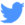 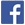 